Computer Programming Using Kivy 1.7.2 - GUI 3 - Dialog BoxGOAL: Make a window with a “Run” button that shows a dialog box.Making a new copy of kivy-boxlayout.py (so you don’t have to retype the code for making a Kivy App):Open NINJAFile, Open, then choose your kivy-boxlayout.py (or File, New, then paste the code from GUI 1 instructions)Make sure that the program runs  and looks exactly like the code in the GUI 1 instructions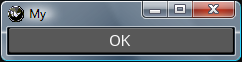 You can use GUI 2 if you want to have the on_touch_up finishedFile, Save As, Computer, H:, then name it gui3dialog.pyCustomizing the name of the App and text of the button:Both times MyApp is mentioned, change it to DialogTry1AppChange the button’s text from 'OK' to 'Show Dialog'Creating an event, and programming the event to show a dialog with a Continue button (make the circled changes to your program):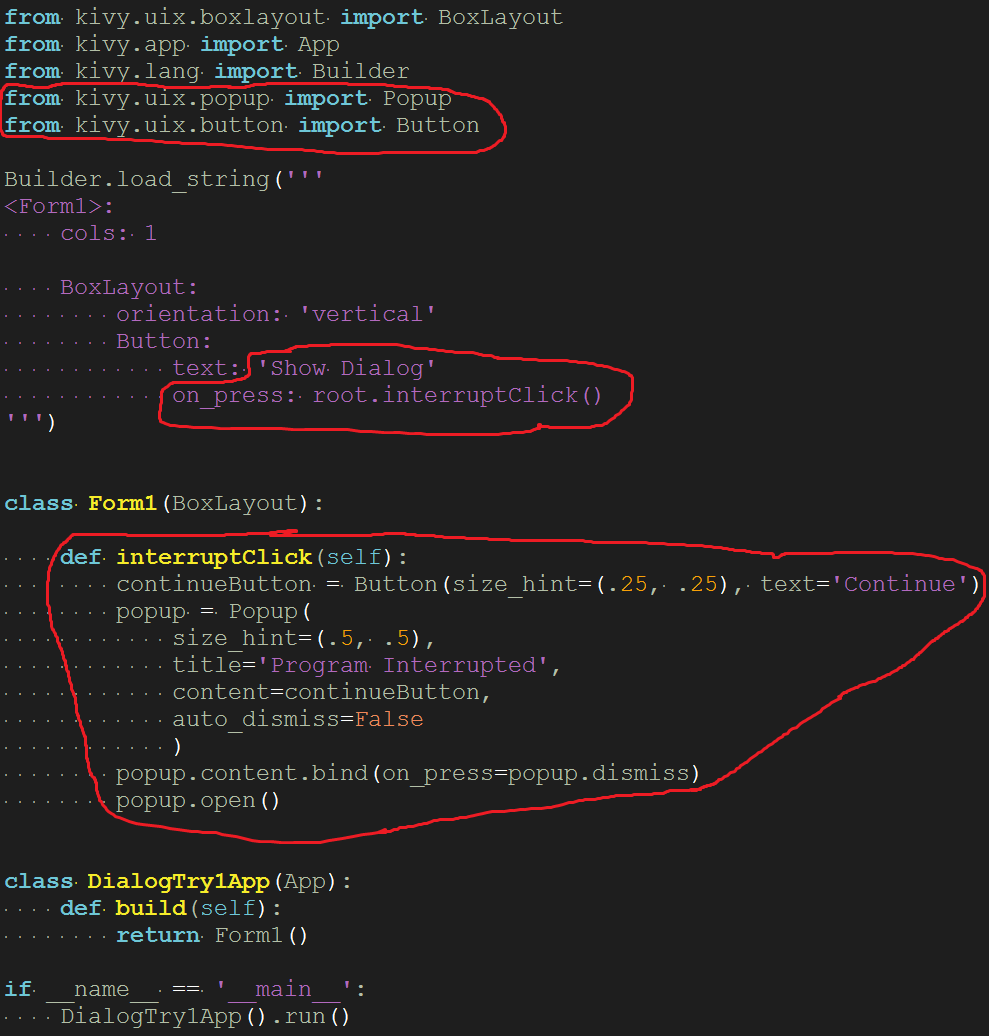 